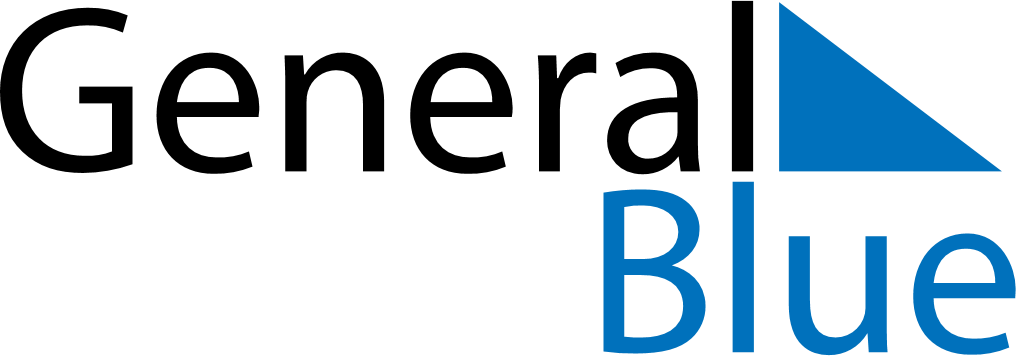 April 2023April 2023April 2023April 2023El SalvadorEl SalvadorEl SalvadorSundayMondayTuesdayWednesdayThursdayFridayFridaySaturday123456778Maundy ThursdayGood FridayGood FridayEaster Saturday910111213141415Easter Sunday1617181920212122232425262728282930